ҠАРАР                                                                                  РЕШЕНИЕСовета сельского поселения Улу-Телякский сельсовет муниципального района  Иглинский  район Республики Башкортостан 28 созываО порядке учета предложений по проекту решения Совета сельского поселения Улу-Телякский  сельсовет муниципального района Иглинский район Республики Башкортостан  «О бюджете сельского поселения Улу-Телякский сельсовет муниципального района  Иглинский  район Республики  Башкортостан  на 2021 год и на плановый период 2022 и 2023 годов»	В соответствии с частью 4 статьи 44 Федерального закона № 131-ФЗ от 06.10.2003г «Об общих принципах организации местного самоуправления в Российской Федерации», Совет сельского поселения Улу-Телякский сельсовет муниципального района Иглинский район Республики Башкортостан решил:	1.Утвердить Порядок учета предложений по проекту решения Совета сельского поселения Улу-Телякский сельсовет муниципального района Иглинский район Республики Башкортостан  «О бюджете сельского поселения Улу-Телякский сельсовет муниципального района  Иглинский  район Республики  Башкортостан  на 2021 год и на плановый период 2022 и 2023 годов» а также участия граждан в его обсуждении (прилагается).	2. Обнародовать настоящее решение на информационном стенде в здании администрации сельского поселения Улу-Телякский сельсовет муниципального района Иглинский район Республики Башкортостан.	3. Контроль  за  исполнением  настоящего  решения  возложить  на  Постоянную  комиссию  Совета  по  бюджету, налогам,  вопросам  муниципальной собственности (председатель –Гималтдинова Г.Р.     Глава сельского поселения 							Р.Р.Чингизов20 ноября 2020 года№129                                                            			 Приложение
							к решению Совета сельского поселения Улу-Телякский 							сельсовет муниципального района Иглинский район  							Республики Башкортостан							 от  20 ноября 2020г. №129ПОРЯДОК
учета предложений по проекту решения Совета сельского поселения Улу-Телякский  сельсовет муниципального района Иглинский район Республики Башкортостан  «О бюджете сельского поселения Улу-Телякский  сельсовет муниципального района  Иглинский  район Республики  Башкортостан  на 2021 год и на плановый период 2022 и 2023 годов»	1. Жители сельского поселения Улу-Телякский сельсовет муниципального района Иглинский район Республики Башкортостан имеют право в письменной форме вносить предложения в Совет сельского поселения Улу-Телякский сельсовет муниципального района Иглинский район Республики Башкортостан (по адресу: с.Улу-Теляк, ул.Ленина, 14а), а также участвовать в публичных слушаниях по обсуждению проекта решения «О бюджете сельского поселения Улу-Телякский сельсовет муниципального района  Иглинский  район Республики  Башкортостан  на 2021год и на плановый период 2022 и 2023 годов».	2.Предложения по проекту решения «О бюджете сельского поселения Улу-Телякский сельсовет муниципального района  Иглинский  район Республики  Башкортостан  на 2021год и на плановый период 2022 и 2023 годов»должны содержать фамилию, имя, отчество, дату и место рождения, адрес регистрации по месту жительства и фактического проживания, серию, номер и дату выдачи паспорта гражданина или иного заменяющего его документа, наименование и код органа, выдавшего паспорт гражданина или иной заменяющий его документ.	3.Предложения по проекту решения «О бюджете сельского поселения Улу-Телякский сельсовет муниципального района  Иглинский  район Республики  Башкортостан  на 2021год и на плановый период 2022 и 2023 годов»учитываются комиссией Совета сельского поселения Улу-Телякский сельсовет муниципального района Иглинский район по подготовке и проведению публичных слушаний (далее – комиссия) в журнале учета предложений, который должен быть прошит и пронумерован.	4.Предложения по проекту решения «О бюджете сельского поселения Улу-Телякский сельсовет муниципального района  Иглинский  район Республики  Башкортостан  на 2021год и на плановый период 2022 и 2023 годов» рассматриваются, обобщаются и учитываются комиссией при предварительном рассмотрении вышеназванного проекта решения.	Комиссия вносит указанные предложения на рассмотрение Совета сельского поселения Улу-Телякский сельсовет муниципального района Иглинский район с рекомендацией об их принятии или отклонении.	Указанное решение комиссии рассматривается Советом до принятия решения «О бюджете сельского поселения Улу-Телякский сельсовет муниципального района  Иглинский  район Республики  Башкортостан  на 2021год и на плановый период 2022 и 2023 годов».БАШҠОРТОСТАН РЕСПУБЛИКАҺЫ ИГЛИН РАЙОНЫ
МУНИЦИПАЛЬ РАЙОНЫНЫҢ 
ОЛОТЕЛӘК АУЫЛ СОВЕТЫАУЫЛ  БИЛӘМӘҺЕ  СОВЕТЫ 452425, ОлоТеләкауылы, Ленин урамы, 14аТел./факс (34795) 2-44-58/2-44-18e-mail: ulu- telyakselsovet@mail.ru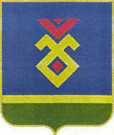 СОВЕТ СЕЛЬСКОГО ПОСЕЛЕНИЯУЛУ-ТЕЛЯКСКИЙ СЕЛЬСОВЕТ   МУНИЦИПАЛЬНОГО РАЙОНА ИГЛИНСКИЙ РАЙОН
РЕСПУБЛИКИ  БАШКОРТОСТАН 452425, с. Улу-Теляк, ул. Ленина, 14аТел./факс(34795) 2-44-58/2-44-18e-mail:ulu- telyakselsovet@mail.ru